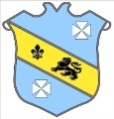 Bruff RFC Underage Rugby Match Fixtures 2015 - 2016Bruff RFC Underage Rugby Match Fixtures 2015 - 2016Bruff RFC Underage Rugby Match Fixtures 2015 - 2016Bruff RFC Underage Rugby Match Fixtures 2015 - 2016Bruff RFC Underage Rugby Match Fixtures 2015 - 2016Bruff RFC Underage Rugby Match Fixtures 2015 - 2016Age GradeAge GradeDateHome TeamAway TeamVenueVenueTimeUnder 16Under 1612 December 2015Bruff RFCVCobh Pirates RFCCobhCobh12:30Under 18Under 1813 December 2015Bruff RFCVHighfield RFCKilballyowenKilballyowen12:30Under 14Under 1413 December 2015Bruff RFCVUL Bohs RFCKilballyowenKilballyowen12:00